	Załącznik Nr 5 do SWZWykonawca:  								……………………………………………………………………………………………………………………………….………..……………………….……………………………                                     (pełna nazwa/firma, adres,)reprezentowany przez:   ………………………………………………………………………………..…………………….……………………………….……………OŚWIADCZENIA WYKONAWCY, W ZAKRESIE ART. 108 UST. 1 PKT 5 USTAWY PZP, O BRAKU PRZYNALEŻNOŚCI / LUB PRZYNALEŻNOŚCI DO TEJ SAMEJ GRUPY KAPITAŁOWEJ W odpowiedzi na wezwanie do złożenia podmiotowych środków dowodowych składam oświadczenie w zakresie art. 108 ust. 1 pkt 5 ustawy Pzp, w postępowaniu o udzielenie zamówienia publicznego prowadzonego w trybie podstawowym bez negocjacji przez Polską Agencję Kosmiczną na:Kompleksowe wykonanie projektów graficznych oraz świadczenie usług graficznych, druku i dostawy wraz 
z przeniesieniem praw autorskich (znak sprawy: BO/5/2021),ja/my ⃰ niżej podpisany /i ⃰, że po zapoznaniu się z informacją z otwarcia ofert, oświadczam / my ⃰:o braku przynależności do tej samej grupy kapitałowej w rozumieniu ustawy z 16 lutego 2007 r. o ochronie konkurencji i konsumentów (Dz.U. z 2020 r. poz. 1076 i 1086), z innym wykonawcą, który złożył odrębną ofertę, ofertę częściową lub wniosek o dopuszczenie do udziału w postępowaniu*, o przynależności do tej samej grupy kapitałowej wraz z dokumentami lub informacjami potwierdzającymi przygotowanie oferty, oferty częściowej lub wniosku o dopuszczenie do udziału w postępowaniu niezależnie od innego wykonawcy należącego do tej samej grupy kapitałowej*.1) ………………………………………………………………………………………………..........2) ………………………………………………………………………………………………………(*) niepotrzebne skreślić Zgodnie z art. 4 pkt 14 ustawy z dnia 16 lutego 2007 r. o ochronie konkurencji i konsumentów (przez grupę kapitałową rozumie się wszystkich przedsiębiorców, którzy są kontrolowani w sposób bezpośredni lub pośredni przez jednego przedsiębiorcę, w tym również tego przedsiębiorcę.Oświadczam, że wszystkie informacje podane w powyższym oświadczeniu są aktualne i zgodne z prawdą oraz zostały przedstawione z pełną świadomością konsekwencji wprowadzenia Zamawiającego w błąd przy przedstawianiu informacji.Wraz ze złożeniem oświadczenia, wykonawca może przedstawić dowody, że powiązania z innym wykonawcą nie prowadzą do zakłócenia konkurencji w postępowaniu o udzielenie zamówienia.Uwaga!Informację o przynależności do grupy kapitałowej, o której mowa w art. 108 ust. 1 pkt. 6 Ustawy Pzp składa każdy 
z Wykonawców wspólnie ubiegających się o udzielenie zamówienia. Oświadczenie to Wykonawca lub podmiot udostępniający zasoby składa dopiero na wezwanie ZamawiajacegoUWAGA: W przypadku Wykonawców wspólnie składających ofertę oświadczenie to (Załącznik nr 5), zobowiązany jest złożyć każdy z Wykonawców wspólnie składających ofertę.Proszę o podpisanie kwalifikowanym podpisem elektronicznym składając oświadczenie w formie elektronicznej lubpodpisem zaufanym lub podpisem osobistym składając oświadczenie w postaci elektronicznej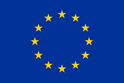 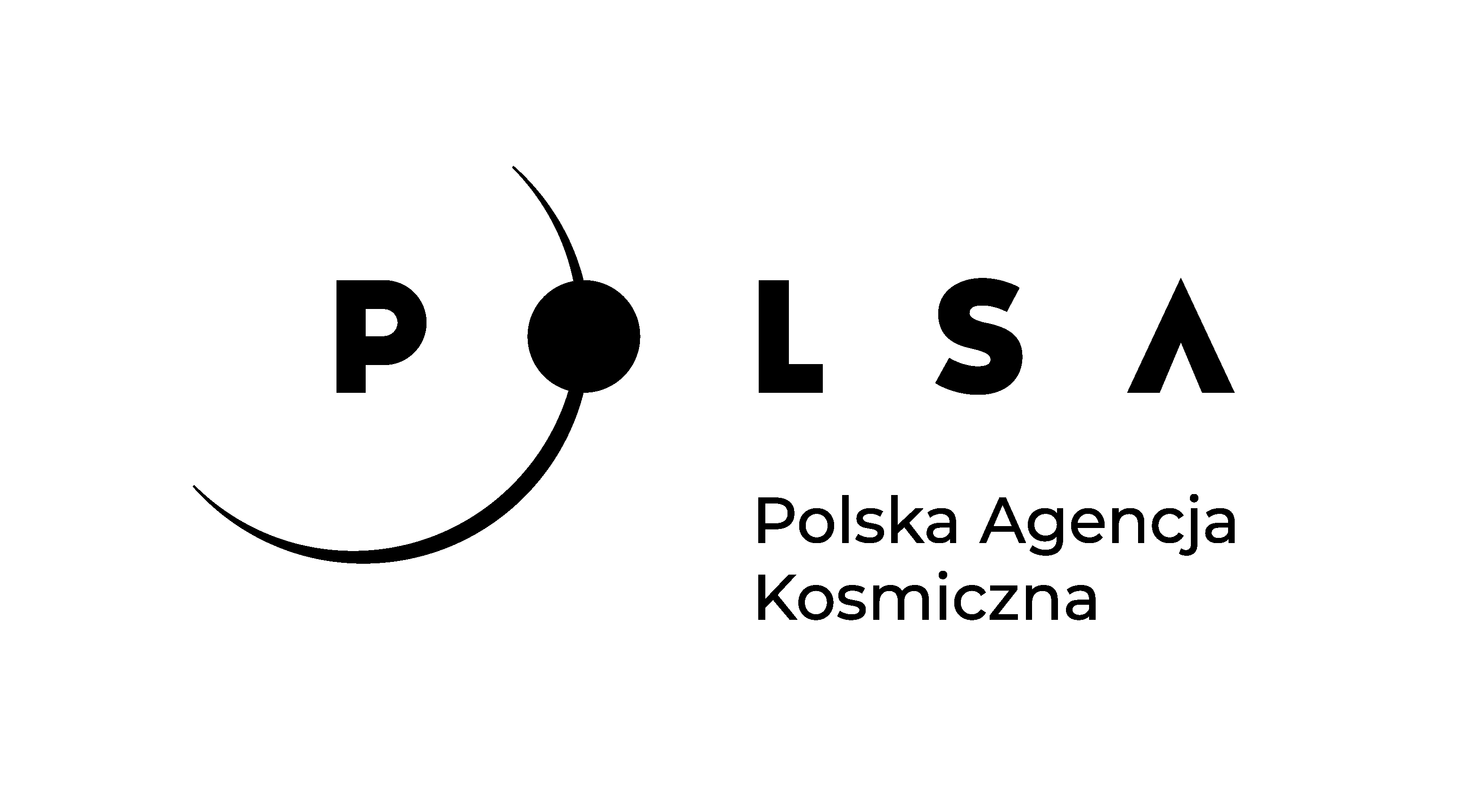 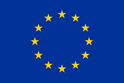 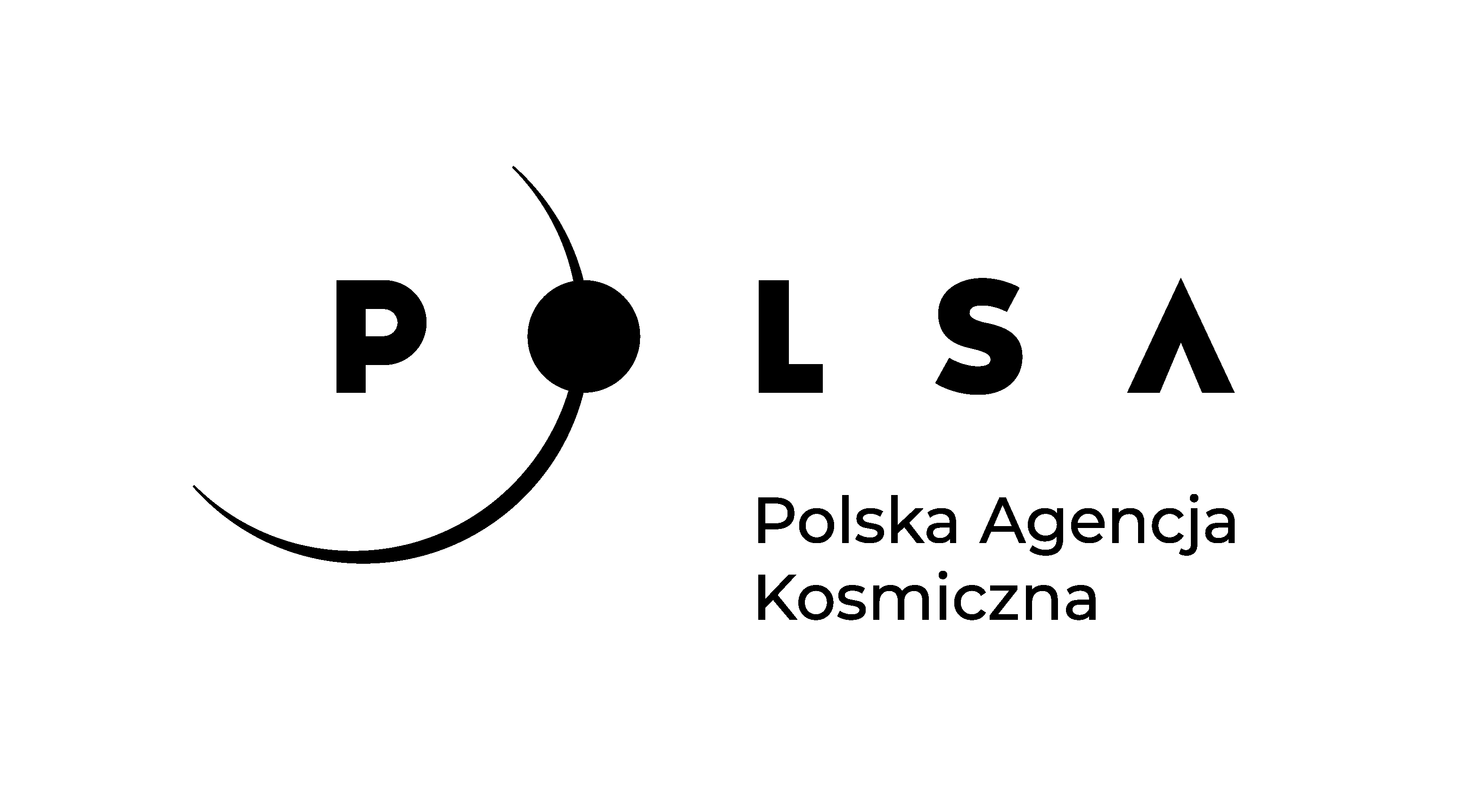 Załącznik nr 7 do SWZWykonawca:  								……………………………………………………………………………………………………………………………….………..……………………….……………………………                                     (pełna nazwa/firma, adres)reprezentowany przez:   ………………………………………………………………………………..…………………….……………………………….……………Zamawiający: Polska Agencja Kosmiczna WYKAZ USŁUG Składając ofertę w postępowaniu o udzielenie zamówienia publicznego prowadzonego w trybie przetargu nieograniczonego przez Polską Agencję Kosmiczną na: Kompleksowe wykonanie projektów graficznych oraz świadczenie usług graficznych, druku i dostawy wraz z przeniesieniem praw autorskich (znak sprawy: BO/5/2021),ja/my ⃰ niżej podpisany /i ⃰ oświadczam / my ⃰, że: posiadamy wymagane przez Zamawiającego doświadczenie, w zakresie, o którym mowa w Rozdziale XII ust. 1 pkt 4 ppkt 4.1) SWZ – zgodnie z poniższym wykazem:Oświadczam, że wszystkie informacje podane w powyższym oświadczeniu są aktualne i zgodne z prawdą oraz zostały przedstawione z pełną świadomością konsekwencji wprowadzenia Zamawiającego w błąd przy przedstawianiu informacji.Do wykazu załączam – dowody:referencje bądź inne dokumenty oświadczenie wykonawcy -Załacznik Nr  7A do SWZ****W przypadku, gdy wykonawca z uzasadnionych przyczyn o obiektywnym charakterze nie jest w stanie uzyskać poświadczenia, składa oświadczenie o należytym wykonaniu zamówienia, wg wzoru stanowiącego załącznik do niniejszego wykazu. Przesłanką przyjęcia przez zamawiającego oświadczenia o należytym wykonaniu zamówienia, jako dowodu zastępującego poświadczenie, będzie wykazanie przez wykonawcę, iż brak poświadczenia jest skutkiem i następstwem przyczyn o obiektywnym charakterze.  *Niepotrzebne skreślićWykaz usług składany jest przez Wykonawcę dopiero na wezwanie ZamawiajacegoProszę o podpisanie kwalifikowanym podpisem elektronicznym składając oświadczenie w formie elektronicznej lubpodpisem zaufanym lub podpisem osobistym składając oświadczenie w postaci elektronicznejZałącznik nr 7A do SWZZamawiający: Polska Agencja Kosmiczna Wykonawca:  								……………………………………………………………………………………………………………………………….………..……………………….……………………………                                     (pełna nazwa/firma, adres)reprezentowany przez:   ………………………………………………………………………………..…………………….……………………………….……………Oświadczenie**o należytym wykonaniu zamówieniaOświadczam/y, iż usługa wymieniona w  wykazie usług (zał. nr 7 do SWZ) – pozycja nr 1 została wykonana należycie.    Jednocześnie oświadczam/y, że nie jestem/jesteśmy w stanie uzyskać poświadczenia o należytym wykonaniu zamówienia ponieważ: (wskazać uzasadnione przyczyny o obiektywnym charakterze, które uniemożliwiły otrzymanie poświadczenia)………………………………………………………………………………………………………………………………………………………………………………………………………………………………………………………………………………………………………………………………………………………………………………………………………………………………………………………………………………………………………………………………………………………………………………………………………………………………………………………………………………………………………………………………………………………………………………………………………………………………………………………………………………………………………………………………………………………………………………………………………………………………………………………………………………………………………………………………………………………………………………………………………………………………………………… dnia  ……………Uwaga. Jeżeli Wykoanwca złoży Oświadczenie o należytym wykonaniu zamówienia, to w przypadku braku pełnego i przekonywującego udowodnienia Zamawiajacemu przyczyn braku uzyskania dokumentów potwierdzajacych należyte wykonanie usługi, Zamawiajacy będzie badał przyczynę nieuzyskania poświadczenia, tj. czy Wykonawca wystąpił z prośbą do podmiotu wystawiającego poświadczenie, czy w odpowiednim terminie wystąpił z tą prośbą, a może np. podmiot wystawiający referencje już nie istnieje. Wykonawca musi udowodnić Zamawiajacemu, że z przyczyn niezależnych od niego nie był w stanie uzyskać tych dokumentów tj. poświadczeń, referencji, itp.  Proszę o podpisanie kwalifikowanym podpisem elektronicznym składając oświadczenie w formie elektronicznej lubpodpisem zaufanym lub podpisem osobistym składając oświadczenie w postaci elektronicznej** - nie dotyczy usług, których należyte wykonanie zostało potwierdzone dowodem w formie referencji bądź innych dokumentów.Załącznik nr 8 do SWZZamawiający: Polska Agencja Kosmiczna WYKAZ OSÓB SKIEROWANYCH PRZEZ WYKONAWCĘ DO REALIZACJI ZAMÓWIENIA PUBLICZNEGOWykonawca:  								………………………………………………………………………………………………………………………………………………………….………..……………………….……………………………                                     (pełna nazwa/firma, adres)reprezentowany przez:   ………………………………………………………………………………………….…………………..…………………….……………………………….……………Oświadczam, że w wykonywaniu zamówienia na Kompleksowe wykonanie projektów graficznych oraz świadczenie usług graficznych, druku i dostawy wraz z przeniesieniem praw autorskich (znak sprawy: BO/5/2021),  będą uczestniczyć n/w osoby w specjalnościach zgodnych z wymaganiami zawartymi w Rozdziale XII ust. 1 pkt 4 ppkt 4.2) SWZ.*Odpowiednio zaznaczyć, niepotrzebne skreślićOświadczamy, iż: osoby wymienione w poz. ……………………………….. stanowią zasoby innego podmiotu, którymi będziemy dysponować, na zasadach określonych w art. 118 ustawy Pzp w celu realizacji zamówienia. Na potwierdzenie czego składamy stosowne dokumenty, o których mowa w art. 118 ust. 3 ustawy Pzp 
i Rozdziale XIV Podrozdział I ust. 2 pkt 5 lit. e) SWZ. Pozostałymi osobami wymienionymi w wykazie dysponujemy** dysponujemy wszystkimi osobami wymienionymi w wykazie** UWAGA:  Z opisu kwalifikacji zawodowych doświadczenia niezbędnych do wykonania zamówienia osób wskazanych powyżej przez Wykonawcę musi jednoznacznie wynikać, że Wykonawca spełnia wszystkie warunki udziału w postępowaniu określone w Rozdziale XII ust. 1 pkt 4 ppkt 4.2) SWZ. Miejscowość, data----------------------------------------------** - niepotrzebne skreślić Wykaz osób składany jest przez Wykonawcę dopiero na wezwanie ZamawiajacegoProszę o podpisanie kwalifikowanym podpisem elektronicznym składając oświadczenie w formie elektronicznej lubpodpisem zaufanym lub podpisem osobistym składając oświadczenie w postaci elektronicznejLp.Nazwa Zamawiającego i miejsce wykonania zamówieniaWartość brutto zamówienia / usługi wykonanej przez WykonawcęRodzaj i zakres wykonanej usługi (umowy)Wyszczególnienie zakresu wykonanej usługi (umowy)Wyszczególnienie zakresu wykonanej usługi (umowy)Data wykonania zamówieniaLp.Nazwa Zamawiającego i miejsce wykonania zamówieniaWartość brutto zamówienia / usługi wykonanej przez WykonawcęRodzaj i zakres wykonanej usługi (umowy)Wyszczególnienie zakresu wykonanej usługi (umowy)Wyszczególnienie zakresu wykonanej usługi (umowy)(koniec)dzieńmiesiącrokLp.Nazwa Zamawiającego i miejsce wykonania zamówieniaWartość brutto zamówienia / usługi wykonanej przez WykonawcęRodzaj i zakres wykonanej usługi (umowy)WymaganyOferowanyNależy podać ilość (koniec)dzieńmiesiącrok1min. 30 grafik na media społecznościowe…………………. grafik na media społecznościowe1min. 7 infografik………………….. infografik1skład i opracowanie graficzne min. 2 broszury o formacie A5skład i opracowanie graficzne ……………….. broszury o formacie A52XXXXXXXXXXXXXXXXXXXXXXXXXXXXXXXXXXXXXXXXXXXXXXXXLp.Imię i nazwisko (funkcja w zespole) Minimum 3 letnie doświadczenie w tworzeniu różnego rodzaju projektów graficznychOd kiedy Dzień /miesiąc / rokBiegła znajomość programów graficznych, a w szczególności aktualnych pakietów Adobe lub równoważnychUmiejętnościUmiejętnościPodstawa dysponowania(np. umowa o pracę, umowa zlecenie, umowa o dzieło  ,itp.)1234556GrafikImię ……………..………………………Nazwisko ……………….………………………../……………../……………….Aktualne pakiety Adobe – TAK* / NIE*  lub równoważne …………….………*umiejętność projektowania kreacji na potrzeby komunikacji marketingowej (np. identyfikacja wizualna, branding),TAK*/NIE*GrafikImię ……………..………………………Nazwisko ……………….………………………../……………../……………….Aktualne pakiety Adobe – TAK* / NIE*  lub równoważne …………….………*umiejętność łamania/składu tekstów,TAK*/NIE*GrafikImię ……………..………………………Nazwisko ……………….………………………../……………../……………….Aktualne pakiety Adobe – TAK* / NIE*  lub równoważne …………….………*umiejętność przygotowania plików do druku,TAK*/NIE*GrafikImię ……………..………………………Nazwisko ……………….………………………../……………../……………….Aktualne pakiety Adobe – TAK* / NIE*  lub równoważne …………….………*umiejętność retuszu i obróbki zdjęć.TAK*/NIE*GrafikImię ……………..………………………Nazwisko ………………….……………………../……………../……………….Aktualne pakiety Adobe – TAK* / NIE*  lub równoważne …………….………*umiejętność projektowania kreacji na potrzeby komunikacji marketingowej (np. identyfikacja wizualna, branding),TAK*/NIE*GrafikImię ……………..………………………Nazwisko ………………….……………………../……………../……………….Aktualne pakiety Adobe – TAK* / NIE*  lub równoważne …………….………*umiejętność łamania/składu tekstów,TAK*/NIE*GrafikImię ……………..………………………Nazwisko ………………….……………………../……………../……………….Aktualne pakiety Adobe – TAK* / NIE*  lub równoważne …………….………*umiejętność przygotowania plików do druku,TAK*/NIE*GrafikImię ……………..………………………Nazwisko ………………….……………………../……………../……………….Aktualne pakiety Adobe – TAK* / NIE*  lub równoważne …………….………*umiejętność retuszu i obróbki zdjęć.TAK*/NIE*GrafikImię ……………..………………………     Nazwisko ………………….……………………../……………../……………….Aktualne pakiety Adobe – TAK* / NIE*  lub równoważne …………….………*umiejętność projektowania kreacji na potrzeby komunikacji marketingowej (np. identyfikacja wizualna, branding),TAK*/NIE*GrafikImię ……………..………………………     Nazwisko ………………….……………………../……………../……………….Aktualne pakiety Adobe – TAK* / NIE*  lub równoważne …………….………*umiejętność łamania/składu tekstów,TAK*/NIE*GrafikImię ……………..………………………     Nazwisko ………………….……………………../……………../……………….Aktualne pakiety Adobe – TAK* / NIE*  lub równoważne …………….………*umiejętność przygotowania plików do druku,TAK*/NIE*GrafikImię ……………..………………………     Nazwisko ………………….……………………../……………../……………….Aktualne pakiety Adobe – TAK* / NIE*  lub równoważne …………….………*umiejętność retuszu i obróbki zdjęć.TAK*/NIE*